                                                                                                                                            № 37 30  ДЕКАБРЯ 2019 г.ОТ 25.12.2019Г № 61РОССИЙСКАЯ ФЕДЕРАЦИЯИРКУТСКАЯ ОБЛАСТЬНИЖНЕУДИНСКИЙ РАЙОНД У М АЗАРЕЧНОГО МУНИЦИПАЛЬНОГО ОБРАЗОВАНИЯСЕЛЬСКОГО ПОСЕЛЕНИЯРЕШЕНИЕ«О БЮДЖЕТЕ ЗАРЕЧНОГО МУНИЦИПАЛЬНОГО ОБРАЗОВАНИЯ НА 2020 ГОД И НА ПЛАНОВЫЙ ПЕРИОД 2021 И 2022 ГОДОВ»      Руководствуясь ст.14 Федерального Закона «Об общих принципах организации местного самоуправления в Российской Федерации» от 06.10.2003г. № 131-ФЗ, ст.ст. 9, 153 Бюджетного кодекса Российской Федерации, Положением о бюджетном процессе в Заречном муниципальном образовании, Уставом Заречного муниципального образования, Дума Заречного муниципального образования решила:Статья 1          1. Утвердить основные характеристики бюджета Заречного муниципального образования (далее – муниципальное образование) на 2020 год:прогнозируемый общий объем доходов бюджета муниципального образования в сумме 6291200,0 рублей, из них объем межбюджетных трансфертов, получаемых из других бюджетов бюджетной системы Российской Федерации, в сумме 5892200,0 рублей;общий объем расходов бюджета муниципального образования в сумме 6306163,0 рублей;размер дефицита бюджета муниципального образования в сумме 14963,0 рублей, или 3,75 % утвержденного общего годового объема доходов бюджета муниципального образования без учета утвержденного объема безвозмездных поступлений.Утвердить основные характеристики бюджета муниципального образования на плановый период 2021 и 2022 годов:прогнозируемый общий объем доходов бюджета муниципального образования на 2021 год в сумме 6960700,0 рублей, из них объем межбюджетных трансфертов, получаемых из других бюджетов бюджетной системы Российской Федерации, в сумме 6550700,0 рублей, на 2022 год в сумме 5352700,0 рублей, из них объем межбюджетных трансфертов, получаемых из других бюджетов бюджетной системы Российской Федерации, в сумме 4923200,0  рублей;общий объем расходов бюджета муниципального образования на 2021 год в сумме 6976075,0 рублей, в том числе условно утвержденные расходы в сумме 133129,0 рублей, на 2022 год в сумме 5368806,0 рублей, в том числе условно утвержденные расходы в сумме 251950,0 рублей;размер дефицита бюджета муниципального образования на 2021 год в сумме 15375,0 рублей, или 3,75 % утвержденного общего годового объема доходов бюджета муниципального образования без учета утвержденного объема безвозмездных поступлений, на 2022 год в сумме 16106,0 рублей, или 3,75 % утвержденного общего годового объема доходов бюджета муниципального образования без учета утвержденного объема безвозмездных поступлений.Статья 2       Установить, что доходы бюджета муниципального образования, поступающие в 2020-2022 годах, формируются  за счет:          1) налоговых доходов, в том числе:          а)  доходов от местных налогов и сборов, устанавливаемых представительными органами поселений, в соответствии с нормативами, установленными Бюджетным кодексом Российской Федерации;          б) доходов от федеральных налогов и сборов, в том числе налогов, предусмотренных специальными налоговыми режимами, в соответствии с нормативами, установленными Бюджетным кодексом Российской Федерации, Законом Иркутской области «Об областном бюджете на 2020 год и на плановый период 2021 и 2022 годов»;          2) неналоговых доходов;          3) безвозмездных поступлений.Статья  3        Установить прогнозируемые доходы бюджета муниципального образования на 2020 год и на плановый период 2021 и 2022 годов по классификации доходов бюджетов Российской Федерации согласно приложениям 1,2 к настоящему решению. Статья  4Утвердить перечень главных администраторов доходов бюджета муниципального образования согласно приложению 3 к настоящему решению.Утвердить перечень главных администраторов источников финансирования дефицита  бюджета муниципального образования согласно приложению 4 к настоящему решению.Статья   5        Установить объем безвозмездных поступлений на 2020 год и на плановый период 2021 и 2022 годов согласно приложениям 5,6 к настоящему решению.Статья   6        Установить, что из бюджета поселения бюджету муниципального района предоставляются межбюджетные трансферты, направляемые на финансирование расходов, связанных с передачей осуществления части полномочий органов местного самоуправления муниципального образования на 2020 год и на плановый период 2021 и 2022 годов согласно приложениям 7,8 к настоящему решению. Статья 7Установить распределение бюджетных ассигнований бюджета муниципального образования по разделам, подразделам, целевым статьям (муниципальным программам и непрограммным направлениям деятельности), группам видов расходов классификации расходов бюджетов в ведомственной структуре расходов бюджета муниципального образования на 2020 год и на плановый период 2021 и 2022 годов согласно приложениям 9,10 к настоящему решению. Установить распределение бюджетных ассигнований по разделам и подразделам классификации расходов бюджетов на 2020 год и на плановый период 2021 и 2022 годов согласно приложениям 11,12 к настоящему решению.Статья 8            Установить источники внутреннего финансирования дефицита бюджета муниципального образования на 2020 год и на плановый период 2021 и 2022 годов согласно приложениям 13,14 к настоящему решению.Статья 9         Утвердить программу внутренних заимствований на 2020 год и на плановый период 2021 и 2022 годов согласно приложениям 15,16 к настоящему решению.Статья 10       1. Установить предельный объем муниципального долга:       на 2020 год в сумме 119700,0 рублей;          на 2021 год в сумме 123000,0 рублей;          на 2022 год в сумме 128850,0 рублей.         2. Установить верхний предел муниципального долга:        по состоянию на 1 января 2021 года в размере 14963,0 рублей, в том числе верхний предел долга по муниципальным гарантиям - 0 рублей;        по состоянию на 1 января 2022 года в размере 30338,0 рублей, в том числе верхний предел долга по муниципальным гарантиям - 0 рублей;        по состоянию на 1 января 2023 года в размере 46444,0 рублей, в том числе верхний предел долга по муниципальным гарантиям - 0 рублей.       3. Установить предельный объем расходов на обслуживание долга муниципального образования:       на 2020 год в сумме 1 000,0 рублей;          на 2021 год в сумме 1 000,0 рублей;          на 2022 год в сумме 1 000,0 рублей. Статья  11        Установить, что в расходной части бюджета муниципального образования создается резервный фонд администрации муниципального образования:        на 2020 год в сумме 5 000,0 рублей;          на 2021 год в сумме 5 000,0 рублей;          на 2022 год в сумме 5 000,0 рублей. Статья  12        Установить, что казенные учреждения муниципального образования вправе использовать на обеспечение своей деятельности полученные ими средства от оказания платных услуг, безвозмездные поступления от физических и юридических лиц, в том числе добровольные пожертвования, и средства от иной приносящей доход деятельности на основании документа (разрешения) главного распорядителя средств местного бюджета, в котором указываются источники образования и направления использования указанных средств и устанавливающие их нормативные правовые акты, а также положения устава казенного учреждения.Статья  13        1. Утвердить объем бюджетных ассигнований дорожного фонда муниципального образования:       на 2020 год в сумме 224600,0 рублей;          на 2021 год в сумме 226900,0 рублей;          на 2022 год в сумме 237700,0 рублей.         2. Формирование и использование бюджетных ассигнований дорожного фонда определяется Порядком формирования и использования дорожного фонда Заречного муниципального образования, утвержденного решением Думы Заречного муниципального образования.Статья  14            Настоящее решение вступает в силу со дня его официального опубликования, но не раннее 1 января 2020  года.Глава Заречногомуниципального образования:                                                                          А.И. РоманенкоПриложение №  3 к решению Думы Заречного муниципального образования  от «25»12. 2019 г. №61   Перечень главных администраторовдоходов бюджета Заречного муниципального образования 1  В части доходов, зачисляемых в бюджет поселения. 2 Администрирование поступлений по всем подгруппам, статьям, подстатьям, элементам соответствующей группы кода вида доходов и кодам подвидов доходов,  осуществляется главным администратором, указанным в группировочном коде бюджетной классификации.       Приложение № 4 к решению ДумыЗаречногомуниципального образования  от «25»12. 2019 г. № 61Перечень главных администраторовисточников финансирования дефицита бюджета Заречного муниципального образованияЗАРЕЧНОГОСЕЛЬСКОГО  ПОСЕЛЕНИЯПриложение №  1к решению Думы      Заречного муниципального образования№ 61         от “ 25” 12. 2019 г.Приложение №  1к решению Думы      Заречного муниципального образования№ 61         от “ 25” 12. 2019 г.Приложение №  1к решению Думы      Заречного муниципального образования№ 61         от “ 25” 12. 2019 г.Прогнозируемыедоходы бюджета Заречного муниципального образования на 2020 годдоходы бюджета Заречного муниципального образования на 2020 годдоходы бюджета Заречного муниципального образования на 2020 годнаименованиеКБКсумма,рубНАЛОГОВЫЕ И НЕНАЛОГОВЫЕ ДОХОДЫ  1  00  00000  00  0000  000399 000,00НАЛОГИ НА ПРИБЫЛЬ, ДОХОДЫ  1  01  00000  00  0000  000113 500,00Налог на доходы физических лиц  1  01  02000  01  0000  110113 500,00Налог на доходы физических лиц с доходов, источником которых является налоговый агент, за исключением доходов, в отношении которых исчисление и уплата налога осуществляются в соответствии со статьями 227, 227.1 и 228 Налогового кодекса Российской Федерации  1  01  02010  01  0000  110113 500,00НАЛОГИ НА ТОВАРЫ (РАБОТЫ, УСЛУГИ), РЕАЛИЗУЕМЫЕ НА ТЕРРИТОРИИ РОССИЙСКОЙ ФЕДЕРАЦИИ1  03  00000  00  0000  110224 600,00Акцизы по подакцизным товарам (продукции), производимым на территории Российской Федерации1  03  02000  01  0000  110224 600,00Доходы от уплаты акцизов на дизельное топливо, подлежащие распределению между бюджетами субъектов Российской Федерации и местными бюджетами с учетом установленных дифференцированных нормативов отчислений в местные бюджеты (по нормативам, установленным Федеральным законом о федеральном бюджете в целях формирования дорожных фондов субъектов Российской Федерации)1  03  02231  01  0000  110101 800,00Доходы от уплаты акцизов на моторные масла для дизельных и (или) карбюраторных (инжекторных) двигателей, подлежащие распределению между бюджетами субъектов Российской Федерации и местными бюджетами с учетом установленных дифференцированных нормативов отчислений в местные бюджеты (по нормативам, установленным Федеральным законом о федеральном бюджете в целях формирования дорожных фондов субъектов Российской Федерации)1  03  02241  01  0000  110800,00Доходы от уплаты акцизов на автомобильный бензин, подлежащие распределению между бюджетами субъектов Российской Федерации и местными бюджетами с учетом установленных дифференцированных нормативов отчислений в местные бюджеты (по нормативам, установленным Федеральным законом о федеральном бюджете в целях формирования дорожных фондов субъектов Российской Федерации)1  03  02251  01  0000  110138 400,00Доходы от уплаты акцизов на прямогонный бензин, подлежащие распределению между бюджетами субъектов Российской Федерации и местными бюджетами с учетом установленных дифференцированных нормативов отчислений в местные бюджеты (по нормативам, установленным Федеральным законом о федеральном бюджете в целях формирования дорожных фондов субъектов Российской Федерации)1  03  02261  01  0000  110-16 400,00НАЛОГИ НА ИМУЩЕСТВО1  06  00000  00  0000  00045 900,00Налог на имущество физических лиц1  06  01000  00  0000  110300,00Налог на имущество физических лиц, взимаемый по ставкам, применяемым к объектам налогообложения, расположенным в границах сельских сельских поселений1  06  01030  10  0000  110300,00Земельный налог1  06  06000  00  0000  11045 600,00Земельный налог с организаций  1  06  06030  03  0000  11041 000,00Земельный налог с организаций, обладающих земельным участком, расположенным в границах сельских  поселений 1  06  06033  10  0000  11041 000,00Земельный налог с физических лиц 1  06  06040  00  0000  1104 600,00Земельный налог с физических лиц, обладающих земельным участком, расположенным в границах сельских поселений 1  06  06043  10  0000  1104 600,00ГОСУДАРСТВЕННАЯ ПОШЛИНА1  08  00000  00  0000 0003 000,00Государственная пошлина за совершение нотариальных действий (за исключением действий, совершаемых консульскими учреждениями Российской Федерации)1  08  04000  01  0000 1103 000,00Государственная пошлина за совершение нотариальных действий должностными лицами органов местного самоуправления, уполномоченными в соответствии с законодательными актами Российской Федерации на совершение нотариальных действий 1  08  04020  01  0000 1103 000,00ДОХОДЫ ОТ ОКАЗАНИЯ ПЛАТНЫХ УСЛУГ (РАБОТ) И КОМПЕНСАЦИИ ЗАТРАТ ГОСУДАРСТВА 1  13  00000  00  0000  13012 000,00Доходы от оказания платных услуг (работ) 1  13  01000  00  0000  13012 000,00Прочие доходы от оказания платных услуг (работ)1  13  01990  00  0000  13012 000,00Прочие доходы от оказания платных услуг (работ) получателями средств бюджетов сельских поселений   1  13  01995  10  0000  13012 000,00БЕЗВОЗМЕЗДНЫЕ ПОСТУПЛЕНИЯ  2  00  00000  00  0000  0005 892 200,00Безвозмездные поступления от других бюджетов бюджетной системы РФ 2  02  00000 00  0000  0005 892 200,00Дотации бюджетам субъектов РФ и муниципальных образований  2  02  10000  00  0000  1505 565 900,00Дотации на выравнивание  бюджетной обеспеченности  2  02  15001  00  0000  1505 565 900,00Дотации бюджетам сельских поселений на выравнивание  бюджетной обеспеченности  2  02  15001  10  0000  1505 565 900,00Дотации бюджетам  на поддержку мер по обеспечению сбалансированности бюджетов  2  02  15002  00  0000  1500,00Дотации бюджетам сельских поселений на поддержку мер по обеспечению сбалансированности бюджетов  2  02  15002  10  0000  1500,00Субсидии бюджетам субъектов РФ и муниципальных образований (межбюджетные субсидии)  2  02  20000  00  0000  150200 000,00Прочие субсидии  2  02  29999  00  0000 150200 000,00Прочие субсидии бюджетам сельских поселений  2  02  29999  10  0000  150200 000,00Субвенции бюджетам субъектов РФ и муниципальных образований  2  02  30000  00  0000  150126 300,00Субвенции бюджетам на осуществление первичного воинского учета на территориях, где отсутствуют военные комиссариаты  2  02  35118  00  0000  150125 600,00Субвенции бюджетам сельских поселений на осуществление первичного воинского учета на территориях, где отсутствуют военные комиссариаты  2  02  35118  10  0000  150125 600,00Субвенции местным бюджетам на выполнение передаваемых полномочий субъектов Российской Федерации  2  02  30024 00  0000  150700,00Субвенции бюджетам сельских поселений на выполнение передаваемых полномочий субъектов Российской Федерации  2  02  30024 10  0000  150700,00Итого доходов 6 291 200,00Глава Заречногомуниципального образования:                                                                          А.И. Романенкомуниципального образования:                                                                          А.И. Романенкомуниципального образования:                                                                          А.И. РоманенкоПриложение №  2к решению Думы Заречного муниципального образования№  61       от “25” 12. 2019 г.Приложение №  2к решению Думы Заречного муниципального образования№  61       от “25” 12. 2019 г.Приложение №  2к решению Думы Заречного муниципального образования№  61       от “25” 12. 2019 г.Приложение №  2к решению Думы Заречного муниципального образования№  61       от “25” 12. 2019 г.Прогнозируемыедоходы бюджета Заречного муниципального образования на плановый период 2021 и 2022 годовдоходы бюджета Заречного муниципального образования на плановый период 2021 и 2022 годовдоходы бюджета Заречного муниципального образования на плановый период 2021 и 2022 годовнаименованиеКБКсумма,руб20212022НАЛОГОВЫЕ И НЕНАЛОГОВЫЕ ДОХОДЫ  1  00  00000  00  0000  000410 000,00429 500,00НАЛОГИ НА ПРИБЫЛЬ, ДОХОДЫ  1  01  00000  00  0000  000120 200,00128 900,00Налог на доходы физических лиц  1  01  02000  01  0000  110120 200,00128 900,00Налог на доходы физических лиц с доходов, источником которых является налоговый агент, за исключением доходов, в отношении которых исчисление и уплата налога осуществляются в соответствии со статьями 227, 227.1 и 228 Налогового кодекса Российской Федерации  1  01  02010  01  0000  110120 200,00128 900,00НАЛОГИ НА ТОВАРЫ (РАБОТЫ, УСЛУГИ), РЕАЛИЗУЕМЫЕ НА ТЕРРИТОРИИ РОССИЙСКОЙ ФЕДЕРАЦИИ1  03  00000  00  0000  110226 900,00237 700,00Акцизы по подакцизным товарам (продукции), производимым на территории Российской Федерации1  03  02000  01  0000  110226 900,00237 700,00Доходы от уплаты акцизов на дизельное топливо, подлежащие распределению между бюджетами субъектов Российской Федерации и местными бюджетами с учетом установленных дифференцированных нормативов отчислений в местные бюджеты (по нормативам, установленным Федеральным законом о федеральном бюджете в целях формирования дорожных фондов субъектов Российской Федерации)1  03  02231  01  0000  110102 800,00107 700,00Доходы от уплаты акцизов на моторные масла для дизельных и (или) карбюраторных (инжекторных) двигателей, подлежащие распределению между бюджетами субъектов Российской Федерации и местными бюджетами с учетом установленных дифференцированных нормативов отчислений в местные бюджеты (по нормативам, установленным Федеральным законом о федеральном бюджете в целях формирования дорожных фондов субъектов Российской Федерации)1  03  02241  01  0000  110800,00800,00Доходы от уплаты акцизов на автомобильный бензин, подлежащие распределению между бюджетами субъектов Российской Федерации и местными бюджетами с учетом установленных дифференцированных нормативов отчислений в местные бюджеты (по нормативам, установленным Федеральным законом о федеральном бюджете в целях формирования дорожных фондов субъектов Российской Федерации)1  03  02251  01  0000  110139 800,00146 500,00Доходы от уплаты акцизов на прямогонный бензин, подлежащие распределению между бюджетами субъектов Российской Федерации и местными бюджетами с учетом установленных дифференцированных нормативов отчислений в местные бюджеты (по нормативам, установленным Федеральным законом о федеральном бюджете в целях формирования дорожных фондов субъектов Российской Федерации)1  03  02261  01  0000  110-16 500,00-17 300,00НАЛОГИ НА ИМУЩЕСТВО  1  06  00000  00  0000  00045 900,0045 900,00Налог на имущество физических лиц  1  06  01000  00  0000  110300,00300,00Налог на имущество физических лиц, взимаемый по ставкам, применяемым к объектам налогообложения, расположенным в границах сельских сельских поселений  1  06  01030  10  0000  110300,00300,00Земельный налог  1  06  06000  00  0000  11045 600,0045 600,00Земельный налог с организаций   1  06  06030  03  0000  11041 000,0041 000,00Земельный налог с организаций, обладающих земельным участком, расположенным в границах сельских  поселений  1  06  06033  10  0000  11041 000,0041 000,00Земельный налог с физических лиц  1  06  06040  00  0000  1104 600,004 600,00Земельный налог с физических лиц, обладающих земельным участком, расположенным в границах сельских поселений  1  06  06043  10  0000  1104 600,004 600,00ГОСУДАРСТВЕННАЯ ПОШЛИНА1  08  00000  00  0000 0005 000,005 000,00Государственная пошлина за совершение нотариальных действий (за исключением действий, совершаемых консульскими учреждениями Российской Федерации) 1  08  04000  01  0000 1105 000,005 000,00Государственная пошлина за совершение нотариальных действий должностными лицами органов местного самоуправления, уполномоченными в соответствии с законодательными актами Российской Федерации на совершение нотариальных действий 1  08  04020  01  0000 1105 000,005 000,00ДОХОДЫ ОТ ОКАЗАНИЯ ПЛАТНЫХ УСЛУГ (РАБОТ) И КОМПЕНСАЦИИ ЗАТРАТ ГОСУДАРСТВА  1  13  00000  00  0000  13012 000,0012 000,00Доходы от оказания платных услуг (работ)  1  13  01000  00  0000  13012 000,0012 000,00Прочие доходы от оказания платных услуг (работ)1  13  01990  00  0000  13012 000,0012 000,00Прочие доходы от оказания платных услуг (работ) получателями средств бюджетов сельских поселений   1  13  01995  10  0000  13012 000,0012 000,00БЕЗВОЗМЕЗДНЫЕ ПОСТУПЛЕНИЯ  2  00  00000  00  0000  0006 550 700,004 923 200,00Безвозмездные поступления от других бюджетов бюджетной системы РФ 2  02  00000  00  0000  0006 550 700,004 923 200,00Дотации бюджетам субъектов РФ и муниципальных образований  2  02  10000  00  0000  1504 899 800,004 593 400,00Дотации на выравнивание  бюджетной обеспеченности  2  02  15001  00  0000  1504 899 800,004 593 400,00Дотации бюджетам сельских поселений на выравнивание  бюджетной обеспеченности  2  02  15001  10  0000  1504 899 800,004 593 400,00Субсидии бюджетам субъектов РФ и муниципальных образований (межбюджетные субсидии)  2  02  20000  00  0000  1501 524 000,00200 000,00Прочие субсидии  2  02  29999  00  0000 1501 524 000,00200 000,00Прочие субсидии бюджетам сельских поселений  2  02  29999  10  0000  1501 524 000,00200 000,00Субвенции бюджетам субъектов РФ и муниципальных образований  2  02  30000  00  0000  150126 900,00129 800,00Субвенции бюджетам на осуществление первичного воинского учета на территориях, где отсутствуют военные комиссариаты  2  02  35118  00  0000  150126 200,00129 100,00Субвенции бюджетам сельских поселений на осуществление первичного воинского учета на территориях, где отсутствуют военные комиссариаты  2  02  35118  10  0000  150126 200,00129 100,00Субвенции местным бюджетам на выполнение передаваемых полномочий субъектов Российской Федерации  2  02  30024 00  0000  150700,00700,00Субвенции бюджетам сельских поселений на выполнение передаваемых полномочий субъектов Российской Федерации  2  02  30024 10  0000  150700,00700,00Итого доходов 6 960 700,005 352 700,00Глава Заречногомуниципального образования:                                                                          А.И. Романенкомуниципального образования:                                                                          А.И. Романенкомуниципального образования:                                                                          А.И. Романенкомуниципального образования:                                                                          А.И. РоманенкоКод бюджетной классификацииКод бюджетной классификацииНаименование главного администратора доходов бюджета поселенияглавного администраторадоходов бюджета поселенияНаименование главного администратора доходов бюджета поселения985Администрация Заречного муниципального образования – администрация сельского поселения9851 08 04020 01 1000 110  Государственная пошлина за совершение нотариальных действий должностными лицами органов местного самоуправления, уполномоченными в соответствии с законодательными актами Российской Федерации на совершение нотариальных действий9851 08 04020 01 4000 110  Государственная пошлина за совершение нотариальных действий должностными лицами органов местного самоуправления, уполномоченными в соответствии с законодательными актами Российской Федерации на совершение нотариальных действий9851 11 09045 10 0000 120Прочие поступления от использования имущества, находящегося в собственности сельских поселений (за исключением имущества муниципальных бюджетных и автономных учреждений, а также имущества муниципальных унитарных предприятий, в том числе казенных)9851 13 01995 10 0000 130Прочие доходы от оказания платных услуг (работ) получателями средств бюджетов сельских поселений9851 13 02065 10 0000 130Доходы, поступающие в порядке возмещения расходов, понесенных в связи с эксплуатацией имущества сельских поселений9851 17 01050 10 0000 180Невыясненные поступления, зачисляемые в бюджеты сельских поселений9851 17 05050 10 0000 180Прочие неналоговые доходы бюджетов сельских поселений9852 00 00000 00 0000 000Безвозмездные поступления 1,2Код бюджетной классификацииКод бюджетной классификацииНаименование главного администратора источников финансирования дефицита бюджета поселенияглавного администратора источниковисточников финансирования дефицита бюджета поселенияНаименование главного администратора источников финансирования дефицита бюджета поселения985Администрация Заречного муниципального образования – администрация сельского поселения98501 02 00 00 10 0000 710Получение кредитов от кредитных организаций бюджетами сельских поселений в валюте Российской Федерации98501 02 00 00 10 0000 810Погашение кредитов, полученных от кредитных организаций бюджетами сельских поселений в валюте Российской Федерации 98501 03 01 00 10 0000 710Получение кредитов от других бюджетов бюджетной системы Российской Федерации бюджетами сельских поселений в валюте Российской Федерации98501 03 01 00 10 0000 810Погашение бюджетами сельских поселений кредитов, полученных от других бюджетов бюджетной системы Российской Федерации в валюте Российской Федерации98501 05 02 01 10 0000 510Увеличение прочих остатков денежных средств бюджетов сельских поселений98501 05 02 01 10 0000 610Уменьшение прочих остатков денежных средств бюджетов сельских поселенийПриложение № 5к решению Думы Заречного муниципального образования№ 61      от   “25”12. 2019 г.Приложение № 5к решению Думы Заречного муниципального образования№ 61      от   “25”12. 2019 г.Приложение № 5к решению Думы Заречного муниципального образования№ 61      от   “25”12. 2019 г.БЕЗВОЗМЕЗДНЫЕ ПОСТУПЛЕНИЯ В БЮДЖЕТ МУНИЦИПАЛЬНОГО ОБРАЗОВАНИЯ НА 2020 ГОД.БЕЗВОЗМЕЗДНЫЕ ПОСТУПЛЕНИЯ В БЮДЖЕТ МУНИЦИПАЛЬНОГО ОБРАЗОВАНИЯ НА 2020 ГОД.БЕЗВОЗМЕЗДНЫЕ ПОСТУПЛЕНИЯ В БЮДЖЕТ МУНИЦИПАЛЬНОГО ОБРАЗОВАНИЯ НА 2020 ГОД.Наименование Сумма, руб.Дотация на выравнивание бюджетной обеспеченности поселений из районного фонда финансовой поддержки поселений5 281 400,00Дотация на выравнивание бюджетной обеспеченности поселений из фонда финансовой поддержки поселений Иркутской области284 500,00Субсидия на реализацию мероприятий перечня проектов народных инициатив 200 000,00Субвенции на осуществление областного государственного полномочия по определению перечня должностных лиц органов местного самоуправления, уполномоченных составлять протоколы об административных правонарушениях, предусмотренных отдельными законами Иркутской области об административной ответственности (за счёт средств областного бюджета)700,00Субвенция на осуществление первичного воинского учета на территориях, где отсутствуют военные комиссариаты (за счёт средств федерального бюджета)125 600,00ИТОГО:5 892 200,00Глава Заречногомуниципального образования:                                                                        А.И. Романенкомуниципального образования:                                                                        А.И. РоманенкоПриложение № 6к решению Думы Заречного муниципального образования№ 61      от   “25”12.2019 г.Приложение № 6к решению Думы Заречного муниципального образования№ 61      от   “25”12.2019 г.Приложение № 6к решению Думы Заречного муниципального образования№ 61      от   “25”12.2019 г.Приложение № 6к решению Думы Заречного муниципального образования№ 61      от   “25”12.2019 г.БЕЗВОЗМЕЗДНЫЕ ПОСТУПЛЕНИЯ В БЮДЖЕТ МУНИЦИПАЛЬНОГО ОБРАЗОВАНИЯ НА ПЛАНОВЫЙ ПЕРИОД 2021 И 2022 ГОДОВ.БЕЗВОЗМЕЗДНЫЕ ПОСТУПЛЕНИЯ В БЮДЖЕТ МУНИЦИПАЛЬНОГО ОБРАЗОВАНИЯ НА ПЛАНОВЫЙ ПЕРИОД 2021 И 2022 ГОДОВ.БЕЗВОЗМЕЗДНЫЕ ПОСТУПЛЕНИЯ В БЮДЖЕТ МУНИЦИПАЛЬНОГО ОБРАЗОВАНИЯ НА ПЛАНОВЫЙ ПЕРИОД 2021 И 2022 ГОДОВ.БЕЗВОЗМЕЗДНЫЕ ПОСТУПЛЕНИЯ В БЮДЖЕТ МУНИЦИПАЛЬНОГО ОБРАЗОВАНИЯ НА ПЛАНОВЫЙ ПЕРИОД 2021 И 2022 ГОДОВ.Наименование 2021 год, руб.2022 год, руб.2022 год, руб.Дотация на выравнивание бюджетной обеспеченности поселений из районного фонда финансовой поддержки поселений4 651 800,004 321 200,00Дотация на выравнивание бюджетной обеспеченности поселений из фонда финансовой поддержки поселений Иркутской области248 000,00272 200,00Субсидия на развитие домов культуры на 2020 год и плановый период 2021 и 2022 годов1 324 000,000,00Субсидия на реализацию мероприятий перечня проектов народных инициатив 200 000,00200 000,00Субвенции на осуществление областного государственного полномочия по определению перечня должностных лиц органов местного самоуправления, уполномоченных составлять протоколы об административных правонарушениях, предусмотренных отдельными законами Иркутской области об административной ответственности (за счёт средств областного бюджета)700,00700,00Субвенция на осуществление первичного воинского учета на территориях, где отсутствуют военные комиссариаты (за счёт средств федерального бюджета)126 200,00129 100,00ИТОГО:6 550 700,004 923 200,00Глава Заречногомуниципального образования:                                                                          А.И. Романенкомуниципального образования:                                                                          А.И. Романенкомуниципального образования:                                                                          А.И. Романенкомуниципального образования:                                                                          А.И. РоманенкоПриложение № 7к решению ДумыЗаречного муниципального образования№ 61      от  "25" 12. 2019 г.Межбюджетные трансферты на осуществление части полномочий по решению вопросов местного значения из бюджетов поселений бюджету муниципального района в соответствии с заключенным соглашением на 2020 год.Межбюджетные трансферты на осуществление части полномочий по решению вопросов местного значения из бюджетов поселений бюджету муниципального района в соответствии с заключенным соглашением на 2020 год.Наименование переданных полномочий2020 год, руб.Межбюджетные трансферты на исполнение полномочий по формированию, исполнению бюджета поселения и контролю за исполнением бюджета487 989,00Межбюджетные трансферты на исполнение полномочий в области градостроительной деятельности16 242,00Межбюджетные трансферты на исполнение полномочий по определению поставщиков (подрядчиков, исполнителей)9 057,00Межбюджетные трансферты на исполнение полномочий контрольно-счетных органов поселений21 039,00Итого:534 327,00Глава Заречногомуниципального образования:                                             А.И. Романенкомуниципального образования:                                             А.И. РоманенкоПриложение № 8к решению ДумыЗаречного муниципального образования№ 61      от  " 25" 12.2019 г.Приложение № 8к решению ДумыЗаречного муниципального образования№ 61      от  " 25" 12.2019 г.Приложение № 8к решению ДумыЗаречного муниципального образования№ 61      от  " 25" 12.2019 г.Межбюджетные трансферты на осуществление части полномочий по решению вопросов местного значения из бюджетов поселений бюджету муниципального района в соответствии с заключенным соглашением  на  плановый период 2021 и 2022 годов.Межбюджетные трансферты на осуществление части полномочий по решению вопросов местного значения из бюджетов поселений бюджету муниципального района в соответствии с заключенным соглашением  на  плановый период 2021 и 2022 годов.Межбюджетные трансферты на осуществление части полномочий по решению вопросов местного значения из бюджетов поселений бюджету муниципального района в соответствии с заключенным соглашением  на  плановый период 2021 и 2022 годов.Наименование переданных полномочий2021 год, руб.2022 год, руб.Межбюджетные трансферты на исполнение полномочий по формированию, исполнению бюджета поселения и контролю за исполнением бюджета487 989,00487 989,00Межбюджетные трансферты на исполнение полномочий в области градостроительной деятельности16 242,0016 242,00Межбюджетные трансферты на исполнение полномочий по определению поставщиков (подрядчиков, исполнителей)9 057,009 057,00Межбюджетные трансферты на исполнение полномочий контрольно-счетных органов поселений21 039,0021 039,00Итого:534 327,00534 327,00Глава Заречногомуниципального образования:                                                               А.И. Романенкомуниципального образования:                                                               А.И. Романенкомуниципального образования:                                                               А.И. Романенко   Приложение № 9к решению ДумыЗаречного  муниципального образования№ 61        от “25”12. 2019 г.РАСПРЕДЕЛЕНИЕ БЮДЖЕТНЫХ АССИГНОВАНИЙ ПО РАЗДЕЛАМ, ПОДРАЗДЕЛАМ, ЦЕЛЕВЫМ СТАТЬЯМ (МУНИЦИПАЛЬНЫМ ПРОГРАММАМ И НЕПРОГРАММНЫМ НАПРАВЛЕНИЯМ ДЕЯТЕЛЬНОСТИ) И ГРУППАМ ВИДОВ РАСХОДОВ КЛАССИФИКАЦИИ РАСХОДОВ БЮДЖЕТА  МУНИЦИПАЛЬНОГО ОБРАЗОВАНИЯ  В ВЕДОМСТВЕННОЙ СТРУКТУРЕ РАСХОДОВ НА 2020 ГОДРАСПРЕДЕЛЕНИЕ БЮДЖЕТНЫХ АССИГНОВАНИЙ ПО РАЗДЕЛАМ, ПОДРАЗДЕЛАМ, ЦЕЛЕВЫМ СТАТЬЯМ (МУНИЦИПАЛЬНЫМ ПРОГРАММАМ И НЕПРОГРАММНЫМ НАПРАВЛЕНИЯМ ДЕЯТЕЛЬНОСТИ) И ГРУППАМ ВИДОВ РАСХОДОВ КЛАССИФИКАЦИИ РАСХОДОВ БЮДЖЕТА  МУНИЦИПАЛЬНОГО ОБРАЗОВАНИЯ  В ВЕДОМСТВЕННОЙ СТРУКТУРЕ РАСХОДОВ НА 2020 ГОДРАСПРЕДЕЛЕНИЕ БЮДЖЕТНЫХ АССИГНОВАНИЙ ПО РАЗДЕЛАМ, ПОДРАЗДЕЛАМ, ЦЕЛЕВЫМ СТАТЬЯМ (МУНИЦИПАЛЬНЫМ ПРОГРАММАМ И НЕПРОГРАММНЫМ НАПРАВЛЕНИЯМ ДЕЯТЕЛЬНОСТИ) И ГРУППАМ ВИДОВ РАСХОДОВ КЛАССИФИКАЦИИ РАСХОДОВ БЮДЖЕТА  МУНИЦИПАЛЬНОГО ОБРАЗОВАНИЯ  В ВЕДОМСТВЕННОЙ СТРУКТУРЕ РАСХОДОВ НА 2020 ГОДРАСПРЕДЕЛЕНИЕ БЮДЖЕТНЫХ АССИГНОВАНИЙ ПО РАЗДЕЛАМ, ПОДРАЗДЕЛАМ, ЦЕЛЕВЫМ СТАТЬЯМ (МУНИЦИПАЛЬНЫМ ПРОГРАММАМ И НЕПРОГРАММНЫМ НАПРАВЛЕНИЯМ ДЕЯТЕЛЬНОСТИ) И ГРУППАМ ВИДОВ РАСХОДОВ КЛАССИФИКАЦИИ РАСХОДОВ БЮДЖЕТА  МУНИЦИПАЛЬНОГО ОБРАЗОВАНИЯ  В ВЕДОМСТВЕННОЙ СТРУКТУРЕ РАСХОДОВ НА 2020 ГОДРАСПРЕДЕЛЕНИЕ БЮДЖЕТНЫХ АССИГНОВАНИЙ ПО РАЗДЕЛАМ, ПОДРАЗДЕЛАМ, ЦЕЛЕВЫМ СТАТЬЯМ (МУНИЦИПАЛЬНЫМ ПРОГРАММАМ И НЕПРОГРАММНЫМ НАПРАВЛЕНИЯМ ДЕЯТЕЛЬНОСТИ) И ГРУППАМ ВИДОВ РАСХОДОВ КЛАССИФИКАЦИИ РАСХОДОВ БЮДЖЕТА  МУНИЦИПАЛЬНОГО ОБРАЗОВАНИЯ  В ВЕДОМСТВЕННОЙ СТРУКТУРЕ РАСХОДОВ НА 2020 ГОДРАСПРЕДЕЛЕНИЕ БЮДЖЕТНЫХ АССИГНОВАНИЙ ПО РАЗДЕЛАМ, ПОДРАЗДЕЛАМ, ЦЕЛЕВЫМ СТАТЬЯМ (МУНИЦИПАЛЬНЫМ ПРОГРАММАМ И НЕПРОГРАММНЫМ НАПРАВЛЕНИЯМ ДЕЯТЕЛЬНОСТИ) И ГРУППАМ ВИДОВ РАСХОДОВ КЛАССИФИКАЦИИ РАСХОДОВ БЮДЖЕТА  МУНИЦИПАЛЬНОГО ОБРАЗОВАНИЯ  В ВЕДОМСТВЕННОЙ СТРУКТУРЕ РАСХОДОВ НА 2020 ГОДРАСПРЕДЕЛЕНИЕ БЮДЖЕТНЫХ АССИГНОВАНИЙ ПО РАЗДЕЛАМ, ПОДРАЗДЕЛАМ, ЦЕЛЕВЫМ СТАТЬЯМ (МУНИЦИПАЛЬНЫМ ПРОГРАММАМ И НЕПРОГРАММНЫМ НАПРАВЛЕНИЯМ ДЕЯТЕЛЬНОСТИ) И ГРУППАМ ВИДОВ РАСХОДОВ КЛАССИФИКАЦИИ РАСХОДОВ БЮДЖЕТА  МУНИЦИПАЛЬНОГО ОБРАЗОВАНИЯ  В ВЕДОМСТВЕННОЙ СТРУКТУРЕ РАСХОДОВ НА 2020 ГОДНаименованиеКВСРКФСРКЦСРКВРСумма, руб.Администрация Заречного муниципального образования - администрация сельского поселенияАдминистрация Заречного муниципального образования - администрация сельского поселенияАдминистрация Заречного муниципального образования - администрация сельского поселенияАдминистрация Заречного муниципального образования - администрация сельского поселенияАдминистрация Заречного муниципального образования - администрация сельского поселения6 306 163,00ОБЩЕГОСУДАРСТВЕННЫЕ ВОПРОСЫ01003 164 310,00Функционирование высшего должностного лица субъекта Российской Федерации и муниципального образованияФункционирование высшего должностного лица субъекта Российской Федерации и муниципального образования0102513 606,06Непрограммные расходы01020900000000513 606,06Высшее должностоное лицо органов местного самоуправленияВысшее должностоное лицо органов местного самоуправления01020910000000513 606,06Реализация направлений расходов муниципальной программы, подпрограммы муниципальной программы, задачи, направления, а также непрограммным направлениям расходов органов местного самоуправленияРеализация направлений расходов муниципальной программы, подпрограммы муниципальной программы, задачи, направления, а также непрограммным направлениям расходов органов местного самоуправления01020910049999513 606,06Расходы на выплаты персоналу в целях обеспечения выполнения функций государственными (муниципальными) органами, казенными учреждениями, органами управления государственными внебюджетными фондами98501020910049999100513 606,06Функционирование Правительства Российской Федерации, высших исполнительных органов государственной власти субъектов Российской Федерации, местных администрацийФункционирование Правительства Российской Федерации, высших исполнительных органов государственной власти субъектов Российской Федерации, местных администраций01042 314 003,94Непрограммные расходы010409000000002 314 003,94Центральный аппарат010409200000002 314 003,94Реализация направлений расходов муниципальной программы, подпрограммы муниципальной программы, задачи, направления, а также непрограммным направлениям расходов органов местного самоуправленияРеализация направлений расходов муниципальной программы, подпрограммы муниципальной программы, задачи, направления, а также непрограммным направлениям расходов органов местного самоуправления010409200499992 029 503,94Расходы на выплаты персоналу в целях обеспечения выполнения функций государственными (муниципальными) органами, казенными учреждениями, органами управления государственными внебюджетными фондами985010409200499991001 847 233,00Закупка товаров, работ и услуг для обеспечения государственных (муниципальных) нужд98501040920049999200178 267,94Иные бюджетные ассигнования985010409200499998004 003,00Финансирование за счет дотации на выравнивание бюджетной обеспеченности поселений (областные средства)Финансирование за счет дотации на выравнивание бюджетной обеспеченности поселений (областные средства)01040920071010284 500,00Расходы на выплаты персоналу в целях обеспечения выполнения функций государственными (муниципальными) органами, казенными учреждениями, органами управления государственными внебюджетными фондами98501040920071010100284 500,00Обеспечение проведения выборов и референдумовОбеспечение проведения выборов и референдумов0107331 000,00Непрограммные расходы01070900000000331 000,00Проведения выборов01070930000000331 000,00Проведение выборов главы муниципального образованияПроведение выборов главы муниципального образования01070930100000331 000,00Реализация направлений расходов муниципальной программы, подпрограммы муниципальной программы, задачи, направления, а также непрограммным направлениям расходов органов местного самоуправленияРеализация направлений расходов муниципальной программы, подпрограммы муниципальной программы, задачи, направления, а также непрограммным направлениям расходов органов местного самоуправления01070930149999331 000,00Закупка товаров, работ и услуг для обеспечения государственных (муниципальных) нужд98501070930149999200331 000,00Резервные фонды01115 000,00Непрограммные расходы011109000000005 000,00Резервные фонды местных администраций011109400000005 000,00Реализация направлений расходов муниципальной программы, подпрограммы муниципальной программы, задачи, направления, а также непрограммным направлениям расходов органов местного самоуправленияРеализация направлений расходов муниципальной программы, подпрограммы муниципальной программы, задачи, направления, а также непрограммным направлениям расходов органов местного самоуправления011109400499995 000,00Иные бюджетные ассигнования985011109400499998005 000,00Другие общегосударственные вопросы0113700,00Непрограммные расходы01130900000000700,00Субвенции на осуществление областного государственного полномочия по определению перечня должностных лиц органов местного самоуправления, уполномоченных составлять протоколы об административных правонарушениях, предусмотренных отдельными законами Иркутской области об административной ответственностиСубвенции на осуществление областного государственного полномочия по определению перечня должностных лиц органов местного самоуправления, уполномоченных составлять протоколы об административных правонарушениях, предусмотренных отдельными законами Иркутской области об административной ответственности011309A0073150700,00Закупка товаров, работ и услуг для обеспечения государственных (муниципальных) нужд985011309A0073150200700,00НАЦИОНАЛЬНАЯ ОБОРОНА0200125 600,00Мобилизационная и вневойсковая подготовка0203125 600,00Субвенции на осуществление первичного воинского учета на территориях, где отсутствуют военные комиссариатыСубвенции на осуществление первичного воинского учета на территориях, где отсутствуют военные комиссариаты020309В0051180125 600,00Расходы на выплаты персоналу в целях обеспечения выполнения функций государственными (муниципальными) органами, казенными учреждениями, органами управления государственными внебюджетными фондами985020309В0051180100121 300,00Закупка товаров, работ и услуг для обеспечения государственных (муниципальных) нужд985020309В00511802004 300,00НАЦИОНАЛЬНАЯ БЕЗОПАСНОСТЬ И ПРАВООХРАНИТЕЛЬНАЯ ДЕЯТЕЛЬНОСТЬНАЦИОНАЛЬНАЯ БЕЗОПАСНОСТЬ И ПРАВООХРАНИТЕЛЬНАЯ ДЕЯТЕЛЬНОСТЬ03007 000,00Защита населения и территории от чрезвычайных ситуаций природного и техногенного характера, гражданская оборонаЗащита населения и территории от чрезвычайных ситуаций природного и техногенного характера, гражданская оборона03095 000,00Муниципальная программа Обеспечение комплексных мер противодействия чрезвычайным ситуациям природного и техногенного характераМуниципальная программа Обеспечение комплексных мер противодействия чрезвычайным ситуациям природного и техногенного характера030930000000005 000,00Подпрограмма Предупреждение чрезвычайных ситуаций и обеспечение пожарной безопасности в муниципальном образованииПодпрограмма Предупреждение чрезвычайных ситуаций и обеспечение пожарной безопасности в муниципальном образовании030930100000005 000,00Реализация направлений расходов муниципальной программы, подпрограммы муниципальной программы, задачи, направления, а также непрограммным направлениям расходов органов местного самоуправленияРеализация направлений расходов муниципальной программы, подпрограммы муниципальной программы, задачи, направления, а также непрограммным направлениям расходов органов местного самоуправления030930100499995 000,00Закупка товаров, работ и услуг для обеспечения государственных (муниципальных) нужд985030930100499992005 000,00Обеспечение пожарной безопасности03102 000,00Муниципальная программа Обеспечение комплексных мер противодействия чрезвычайным ситуациям природного и техногенного характераМуниципальная программа Обеспечение комплексных мер противодействия чрезвычайным ситуациям природного и техногенного характера031030000000002 000,00Подпрограмма Предупреждение чрезвычайных ситуаций и обеспечение пожарной безопасности в муниципальном образованииПодпрограмма Предупреждение чрезвычайных ситуаций и обеспечение пожарной безопасности в муниципальном образовании031030100000002 000,00Реализация направлений расходов муниципальной программы, подпрограммы муниципальной программы, задачи, направления, а также непрограммным направлениям расходов органов местного самоуправленияРеализация направлений расходов муниципальной программы, подпрограммы муниципальной программы, задачи, направления, а также непрограммным направлениям расходов органов местного самоуправления031030100499992 000,00Закупка товаров, работ и услуг для обеспечения государственных (муниципальных) нужд985031030100499992002 000,00НАЦИОНАЛЬНАЯ ЭКОНОМИКА0400229 600,00Дорожное хозяйство (дорожные фонды)0409224 600,00Развитие дорожного хозяйства04094000000000224 600,00Подпрограмма Развитие автомобильных дорог общего пользования находящихся в муниципальной собственности муниципального образованияПодпрограмма Развитие автомобильных дорог общего пользования находящихся в муниципальной собственности муниципального образования04094010000000224 600,00Реализация направлений расходов муниципальной программы, подпрограммы муниципальной программы, задачи, направления, а также непрограммным направлениям расходов органов местного самоуправленияРеализация направлений расходов муниципальной программы, подпрограммы муниципальной программы, задачи, направления, а также непрограммным направлениям расходов органов местного самоуправления04094010049999224 600,00Закупка товаров, работ и услуг для обеспечения государственных (муниципальных) нужд98504094010049999200224 600,00Другие вопросы в области национальной экономикиДругие вопросы в области национальной экономики04125 000,00Непрограммные расходы041209000000005 000,00Выполнение других обязательств муниципального образованияВыполнение других обязательств муниципального образования041209800000005 000,00Реализация направлений расходов муниципальной программы, подпрограммы муниципальной программы, задачи, направления, а также непрограммные направления расходов органов местного самоуправленияРеализация направлений расходов муниципальной программы, подпрограммы муниципальной программы, задачи, направления, а также непрограммные направления расходов органов местного самоуправления041209800499995 000,00Закупка товаров, работ и услуг для обеспечения государственных (муниципальных) нужд985041209800499992005 000,00ЖИЛИЩНО-КОММУНАЛЬНОЕ ХОЗЯЙСТВО0500296 452,00Коммунальное хозяйство050286 352,00Муниципальная программа Развитие жилищно-коммунального хозяйстваМуниципальная программа Развитие жилищно-коммунального хозяйства0502500000000086 352,00Обеспечение населения качественной питьевой водойОбеспечение населения качественной питьевой водой0502502000000086 352,00Реализация направлений расходов муниципальной программы, подпрограммы муниципальной программы, задачи, направления, а также непрограммным направлениям расходов органов местного самоуправленияРеализация направлений расходов муниципальной программы, подпрограммы муниципальной программы, задачи, направления, а также непрограммным направлениям расходов органов местного самоуправления0502502004999986 352,00Закупка товаров, работ и услуг для обеспечения государственных (муниципальных) нужд9850502502004999920086 352,00Благоустройство0503210 100,00Муниципальная программа Развитие жилищно-коммунального хозяйстваМуниципальная программа Развитие жилищно-коммунального хозяйства05035000000000210 100,00Подпрограмма Организация и содержание мест захороненияПодпрограмма Организация и содержание мест захоронения050350300000005 000,00Реализация направлений расходов муниципальной программы, подпрограммы муниципальной программы, задачи, направления, а также непрограммным направлениям расходов органов местного самоуправленияРеализация направлений расходов муниципальной программы, подпрограммы муниципальной программы, задачи, направления, а также непрограммным направлениям расходов органов местного самоуправления050350300499995 000,00Закупка товаров, работ и услуг для обеспечения государственных (муниципальных) нужд985050350300499992005 000,00Организация деятельности по сбору и транспортированию твердых коммунальных отходовОрганизация деятельности по сбору и транспортированию твердых коммунальных отходов050350400000003 000,00Реализация направлений расходов муниципальной программы, подпрограммы муниципальной программы, задачи, направления, а также непрограммным направлениям расходов органов местного самоуправленияРеализация направлений расходов муниципальной программы, подпрограммы муниципальной программы, задачи, направления, а также непрограммным направлениям расходов органов местного самоуправления050350400499993 000,00Закупка товаров, работ и услуг для обеспечения государственных (муниципальных) нужд985050350400499992003 000,00Организация благоустройства территории муниципального образованияОрганизация благоустройства территории муниципального образования05035080000000202 100,00Реализация мероприятий перечня проектов народных инициативРеализация мероприятий перечня проектов народных инициатив050350800S2370202 100,00Закупка товаров, работ и услуг для обеспечения государственных (муниципальных) нужд985050350800S2370200202 100,00КУЛЬТУРА, КИНЕМАТОГРАФИЯ08001 942 874,00Культура08011 937 874,00Муниципальная программа Развитие культуры и спортаМуниципальная программа Развитие культуры и спорта080180000000001 937 874,00Подпрограмма Обеспечение деятельности подведомственных учреждений культуры (клубы)Подпрограмма Обеспечение деятельности подведомственных учреждений культуры (клубы)080180100000001 303 447,00Реализация направлений расходов муниципальной программы, подпрограммы муниципальной программы, задачи, направления, а также непрограммным направлениям расходов органов местного самоуправленияРеализация направлений расходов муниципальной программы, подпрограммы муниципальной программы, задачи, направления, а также непрограммным направлениям расходов органов местного самоуправления080180100499991 183 447,00Расходы на выплаты персоналу в целях обеспечения выполнения функций государственными (муниципальными) органами, казенными учреждениями, органами управления государственными внебюджетными фондами985080180100499991001 085 800,00Закупка товаров, работ и услуг для обеспечения государственных (муниципальных) нужд9850801801004999920097 647,00субсидия на развитие домов культуры на 2020 год и плановый период 2021 и 2022 годовсубсидия на развитие домов культуры на 2020 год и плановый период 2021 и 2022 годов080180100S2100120 000,00Закупка товаров, работ и услуг для обеспечения государственных (муниципальных) нужд985080180100S2100200120 000,00Подпрограмма Обеспечение деятельности подведомственных учреждений культуры (библиотеки)Подпрограмма Обеспечение деятельности подведомственных учреждений культуры (библиотеки)08018020000000634 427,00Реализация направлений расходов муниципальной программы, подпрограммы муниципальной программы, задачи, направления, а также непрограммным направлениям расходов органов местного самоуправленияРеализация направлений расходов муниципальной программы, подпрограммы муниципальной программы, задачи, направления, а также непрограммным направлениям расходов органов местного самоуправления08018020049999634 427,00Расходы на выплаты персоналу в целях обеспечения выполнения функций государственными (муниципальными) органами, казенными учреждениями, органами управления государственными внебюджетными фондами98508018020049999100562 464,00Закупка товаров, работ и услуг для обеспечения государственных (муниципальных) нужд9850801802004999920071 963,00Другие вопросы в области культуры, кинематографииДругие вопросы в области культуры, кинематографии08045 000,00Муниципальная программа Развитие культуры и спортаМуниципальная программа Развитие культуры и спорта080480000000005 000,00Подпрограмма Проведение массовых праздников на территории муниципального образованияПодпрограмма Проведение массовых праздников на территории муниципального образования080480300000002 000,00Реализация направлений расходов муниципальной программы, подпрограммы муниципальной программы, задачи, направления, а также непрограммным направлениям расходов органов местного самоуправленияРеализация направлений расходов муниципальной программы, подпрограммы муниципальной программы, задачи, направления, а также непрограммным направлениям расходов органов местного самоуправления080480300499992 000,00Закупка товаров, работ и услуг для обеспечения государственных (муниципальных) нужд985080480300499992002 000,00Подпрограмма Профилактика наркомании в муниципальном образованииПодпрограмма Профилактика наркомании в муниципальном образовании080480400000003 000,00Реализация направлений расходов муниципальной программы, подпрограммы муниципальной программы, задачи, направления, а также непрограммным направлениям расходов органов местного самоуправленияРеализация направлений расходов муниципальной программы, подпрограммы муниципальной программы, задачи, направления, а также непрограммным направлениям расходов органов местного самоуправления080480400499993 000,00Закупка товаров, работ и услуг для обеспечения государственных (муниципальных) нужд985080480400499992003 000,00СРЕДСТВА МАССОВОЙ ИНФОРМАЦИИ12005 000,00Периодическая печать и издательства12025 000,00Непрограммные расходы120209000000005 000,00Периодические издания, учрежденные органами законодательной и исполнительной властиПериодические издания, учрежденные органами законодательной и исполнительной власти120209700000005 000,00Реализация направлений расходов муниципальной программы, подпрограммы муниципальной программы, задачи, направления, а также непрограммным направлениям расходов органов местного самоуправленияРеализация направлений расходов муниципальной программы, подпрограммы муниципальной программы, задачи, направления, а также непрограммным направлениям расходов органов местного самоуправления120209700499995 000,00Закупка товаров, работ и услуг для обеспечения государственных (муниципальных) нужд985120209700499992005 000,00ОБСЛУЖИВАНИЕ ГОСУДАРСТВЕННОГО И МУНИЦИПАЛЬНОГО ДОЛГАОБСЛУЖИВАНИЕ ГОСУДАРСТВЕННОГО И МУНИЦИПАЛЬНОГО ДОЛГА13001 000,00Обслуживание государственного внутреннего и муниципального долгаОбслуживание государственного внутреннего и муниципального долга13011 000,00Непрограммные расходы130109000000001 000,00Процентные платежи по муниципальному долгуПроцентные платежи по муниципальному долгу130109500000001 000,00Реализация направлений расходов муниципальной программы, подпрограммы муниципальной программы, задачи, направления, а также непрограммным направлениям расходов органов местного самоуправленияРеализация направлений расходов муниципальной программы, подпрограммы муниципальной программы, задачи, направления, а также непрограммным направлениям расходов органов местного самоуправления130109500499991 000,00Обслуживание государственного (муниципального) долга985130109500499997001 000,00МЕЖБЮДЖЕТНЫЕ ТРАНСФЕРТЫ ОБЩЕГО ХАРАКТЕРА БЮДЖЕТАМ БЮДЖЕТНОЙ СИСТЕМЫ РОССИЙСКОЙ ФЕДЕРАЦИИМЕЖБЮДЖЕТНЫЕ ТРАНСФЕРТЫ ОБЩЕГО ХАРАКТЕРА БЮДЖЕТАМ БЮДЖЕТНОЙ СИСТЕМЫ РОССИЙСКОЙ ФЕДЕРАЦИИ1400534 327,00Прочие межбюджетные трансферты общего характераПрочие межбюджетные трансферты общего характера1403534 327,00Непрограммные расходы14030900000000534 327,00Межбюджетные трансферты на исполнение переданных полномочийМежбюджетные трансферты на исполнение переданных полномочий1403090М000000534 327,00Реализация направлений расходов муниципальной программы, подпрограммы муниципальной программы, задачи, направления, а также непрограммным направлениям расходов органов местного самоуправленияРеализация направлений расходов муниципальной программы, подпрограммы муниципальной программы, задачи, направления, а также непрограммным направлениям расходов органов местного самоуправления1403090М049999534 327,00Межбюджетные трансферты на составление и рассмотрение проекта бюджета поселения, утверждение и исполнение бюджета поселения, осуществление контроля за его исполнением, составление и утверждение отчета об исполнении бюджета поселенияМежбюджетные трансферты на составление и рассмотрение проекта бюджета поселения, утверждение и исполнение бюджета поселения, осуществление контроля за его исполнением, составление и утверждение отчета об исполнении бюджета поселения1403090М149999487 989,00Межбюджетные трансферты9851403090М149999500487 989,00Межбюджетные трансферты на исполнение полномочий в области градостроительной деятельностиМежбюджетные трансферты на исполнение полномочий в области градостроительной деятельности1403090М24999916 242,00Межбюджетные трансферты9851403090М24999950016 242,00Межбюджетные трансферты для осуществления полномочий по определению поставщиков (подрядчиков, исполнителей)Межбюджетные трансферты для осуществления полномочий по определению поставщиков (подрядчиков, исполнителей)1403090М3499999 057,00Межбюджетные трансферты9851403090М3499995009 057,00Межбюджетные трансферты на исполнение полномочий контрольно-счетных органов поселенийМежбюджетные трансферты на исполнение полномочий контрольно-счетных органов поселений1403090М44999921 039,00Межбюджетные трансферты9851403090М44999950021 039,00ВСЕГО:6 306 163,00Глава Заречногомуниципального образования:                                                                          А.И. Романенкомуниципального образования:                                                                          А.И. Романенкомуниципального образования:                                                                          А.И. Романенкомуниципального образования:                                                                          А.И. Романенкомуниципального образования:                                                                          А.И. Романенкомуниципального образования:                                                                          А.И. Романенкомуниципального образования:                                                                          А.И. РоманенкоПриложение № 12Приложение № 12Приложение № 12Приложение № 12Приложение № 12Приложение № 12Приложение № 12Приложение № 12Приложение № 12Приложение № 12Приложение № 12к решению Думы к решению Думы к решению Думы к решению Думы к решению Думы к решению Думы к решению Думы к решению Думы к решению Думы к решению Думы к решению Думы Заречного муниципального образованияЗаречного муниципального образованияЗаречного муниципального образованияЗаречного муниципального образованияЗаречного муниципального образованияЗаречного муниципального образованияЗаречного муниципального образованияЗаречного муниципального образованияЗаречного муниципального образованияЗаречного муниципального образованияЗаречного муниципального образования№ 61      от  “25”12.2019 г.№ 61      от  “25”12.2019 г.№ 61      от  “25”12.2019 г.№ 61      от  “25”12.2019 г.№ 61      от  “25”12.2019 г.№ 61      от  “25”12.2019 г.№ 61      от  “25”12.2019 г.№ 61      от  “25”12.2019 г.№ 61      от  “25”12.2019 г.№ 61      от  “25”12.2019 г.№ 61      от  “25”12.2019 г.РАСПРЕДЕЛЕНИЕ БЮДЖЕТНЫХ АССИГНОВАНИЙ ПО РАЗДЕЛАМ РАСПРЕДЕЛЕНИЕ БЮДЖЕТНЫХ АССИГНОВАНИЙ ПО РАЗДЕЛАМ РАСПРЕДЕЛЕНИЕ БЮДЖЕТНЫХ АССИГНОВАНИЙ ПО РАЗДЕЛАМ РАСПРЕДЕЛЕНИЕ БЮДЖЕТНЫХ АССИГНОВАНИЙ ПО РАЗДЕЛАМ РАСПРЕДЕЛЕНИЕ БЮДЖЕТНЫХ АССИГНОВАНИЙ ПО РАЗДЕЛАМ РАСПРЕДЕЛЕНИЕ БЮДЖЕТНЫХ АССИГНОВАНИЙ ПО РАЗДЕЛАМ РАСПРЕДЕЛЕНИЕ БЮДЖЕТНЫХ АССИГНОВАНИЙ ПО РАЗДЕЛАМ РАСПРЕДЕЛЕНИЕ БЮДЖЕТНЫХ АССИГНОВАНИЙ ПО РАЗДЕЛАМ РАСПРЕДЕЛЕНИЕ БЮДЖЕТНЫХ АССИГНОВАНИЙ ПО РАЗДЕЛАМ РАСПРЕДЕЛЕНИЕ БЮДЖЕТНЫХ АССИГНОВАНИЙ ПО РАЗДЕЛАМ РАСПРЕДЕЛЕНИЕ БЮДЖЕТНЫХ АССИГНОВАНИЙ ПО РАЗДЕЛАМ И ПОДРАЗДЕЛАМ КЛАССИФИКАЦИИ РАСХОДОВ БЮДЖЕТОВ НА ПЛАНОВЫЙ ПЕРИОД 2021 И 2022 ГОДОВИ ПОДРАЗДЕЛАМ КЛАССИФИКАЦИИ РАСХОДОВ БЮДЖЕТОВ НА ПЛАНОВЫЙ ПЕРИОД 2021 И 2022 ГОДОВИ ПОДРАЗДЕЛАМ КЛАССИФИКАЦИИ РАСХОДОВ БЮДЖЕТОВ НА ПЛАНОВЫЙ ПЕРИОД 2021 И 2022 ГОДОВИ ПОДРАЗДЕЛАМ КЛАССИФИКАЦИИ РАСХОДОВ БЮДЖЕТОВ НА ПЛАНОВЫЙ ПЕРИОД 2021 И 2022 ГОДОВИ ПОДРАЗДЕЛАМ КЛАССИФИКАЦИИ РАСХОДОВ БЮДЖЕТОВ НА ПЛАНОВЫЙ ПЕРИОД 2021 И 2022 ГОДОВИ ПОДРАЗДЕЛАМ КЛАССИФИКАЦИИ РАСХОДОВ БЮДЖЕТОВ НА ПЛАНОВЫЙ ПЕРИОД 2021 И 2022 ГОДОВИ ПОДРАЗДЕЛАМ КЛАССИФИКАЦИИ РАСХОДОВ БЮДЖЕТОВ НА ПЛАНОВЫЙ ПЕРИОД 2021 И 2022 ГОДОВИ ПОДРАЗДЕЛАМ КЛАССИФИКАЦИИ РАСХОДОВ БЮДЖЕТОВ НА ПЛАНОВЫЙ ПЕРИОД 2021 И 2022 ГОДОВИ ПОДРАЗДЕЛАМ КЛАССИФИКАЦИИ РАСХОДОВ БЮДЖЕТОВ НА ПЛАНОВЫЙ ПЕРИОД 2021 И 2022 ГОДОВИ ПОДРАЗДЕЛАМ КЛАССИФИКАЦИИ РАСХОДОВ БЮДЖЕТОВ НА ПЛАНОВЫЙ ПЕРИОД 2021 И 2022 ГОДОВИ ПОДРАЗДЕЛАМ КЛАССИФИКАЦИИ РАСХОДОВ БЮДЖЕТОВ НА ПЛАНОВЫЙ ПЕРИОД 2021 И 2022 ГОДОВНаименованиеНаименованиеРзПРРзПРРзПР2021 год, руб.2021 год, руб.2021 год, руб.2022 год, руб.2022 год, руб.2022 год, руб.Администрация Заречного муниципального образования - администрация сельского поселенияАдминистрация Заречного муниципального образования - администрация сельского поселения6 842 946,006 842 946,006 842 946,005 116 856,005 116 856,005 116 856,00ОБЩЕГОСУДАРСТВЕННЫЕ ВОПРОСЫОБЩЕГОСУДАРСТВЕННЫЕ ВОПРОСЫ0100010001002 521 400,662 521 400,662 521 400,662 357 765,742 357 765,742 357 765,74Функционирование высшего должностного лица субъекта Российской Федерации и муниципального образованияФункционирование высшего должностного лица субъекта Российской Федерации и муниципального образованияФункционирование высшего должностного лица субъекта Российской Федерации и муниципального образования010201020102486 808,00486 808,00486 808,00483 808,00483 808,00Функционирование Правительства Российской Федерации, высших исполнительных органов государственной власти субъектов Российской Федерации, местных администрацийФункционирование Правительства Российской Федерации, высших исполнительных органов государственной власти субъектов Российской Федерации, местных администраций0104010401042 028 892,662 028 892,662 028 892,661 787 257,741 787 257,741 787 257,74Обеспечение проведения выборов и референдумовОбеспечение проведения выборов и референдумов0107010701070,000,000,0081 000,0081 000,0081 000,00Резервные фондыРезервные фонды0111011101115 000,005 000,005 000,005 000,005 000,005 000,00Другие общегосударственные вопросыДругие общегосударственные вопросы011301130113700,00700,00700,00700,00700,00700,00НАЦИОНАЛЬНАЯ ОБОРОНАНАЦИОНАЛЬНАЯ ОБОРОНА020002000200126 200,00126 200,00126 200,00129 100,00129 100,00129 100,00Мобилизационная и вневойсковая подготовкаМобилизационная и вневойсковая подготовка020302030203126 200,00126 200,00126 200,00129 100,00129 100,00129 100,00НАЦИОНАЛЬНАЯ БЕЗОПАСНОСТЬ И ПРАВООХРАНИТЕЛЬНАЯ ДЕЯТЕЛЬНОСТЬНАЦИОНАЛЬНАЯ БЕЗОПАСНОСТЬ И ПРАВООХРАНИТЕЛЬНАЯ ДЕЯТЕЛЬНОСТЬ0300030003007 000,007 000,007 000,005 000,005 000,005 000,00Защита населения и территории от чрезвычайных ситуаций природного и техногенного характера, гражданская оборонаЗащита населения и территории от чрезвычайных ситуаций природного и техногенного характера, гражданская оборона0309030903095 000,005 000,005 000,005 000,005 000,005 000,00Обеспечение пожарной безопасностиОбеспечение пожарной безопасности0310031003102 000,002 000,002 000,000,000,000,00НАЦИОНАЛЬНАЯ ЭКОНОМИКАНАЦИОНАЛЬНАЯ ЭКОНОМИКА040004000400226 900,00226 900,00226 900,00237 700,00237 700,00237 700,00Дорожное хозяйство (дорожные фонды)Дорожное хозяйство (дорожные фонды)040904090409226 900,00226 900,00226 900,00237 700,00237 700,00237 700,00ЖИЛИЩНО-КОММУНАЛЬНОЕ ХОЗЯЙСТВОЖИЛИЩНО-КОММУНАЛЬНОЕ ХОЗЯЙСТВО050005000500296 542,00296 542,00296 542,00252 399,00252 399,00252 399,00Коммунальное хозяйствоКоммунальное хозяйство05020502050286 442,0086 442,0086 442,0042 299,0042 299,0042 299,00БлагоустройствоБлагоустройство050305030503210 100,00210 100,00210 100,00210 100,00210 100,00210 100,00КУЛЬТУРА, КИНЕМАТОГРАФИЯКУЛЬТУРА, КИНЕМАТОГРАФИЯ0800080008002 950 074,002 950 074,002 950 074,001 594 564,261 594 564,261 594 564,26КультураКультура0801080108012 946 074,002 946 074,002 946 074,001 590 564,261 590 564,261 590 564,26Другие вопросы в области культуры, кинематографииДругие вопросы в области культуры, кинематографии0804080408044 000,004 000,004 000,004 000,004 000,004 000,00ФИЗИЧЕСКАЯ КУЛЬТУРА И СПОРТФИЗИЧЕСКАЯ КУЛЬТУРА И СПОРТ110011001100174 502,34174 502,34174 502,340,000,000,00Физическая культураФизическая культура110111011101174 502,34174 502,34174 502,340,000,000,00СРЕДСТВА МАССОВОЙ ИНФОРМАЦИИСРЕДСТВА МАССОВОЙ ИНФОРМАЦИИ1200120012005 000,005 000,005 000,005 000,005 000,005 000,00Периодическая печать и издательстваПериодическая печать и издательства1202120212025 000,005 000,005 000,005 000,005 000,005 000,00ОБСЛУЖИВАНИЕ ГОСУДАРСТВЕННОГО И МУНИЦИПАЛЬНОГО ДОЛГАОБСЛУЖИВАНИЕ ГОСУДАРСТВЕННОГО И МУНИЦИПАЛЬНОГО ДОЛГА1300130013001 000,001 000,001 000,001 000,001 000,001 000,00Обслуживание государственного внутреннего и муниципального долгаОбслуживание государственного внутреннего и муниципального долга1301130113011 000,001 000,001 000,001 000,001 000,001 000,00МЕЖБЮДЖЕТНЫЕ ТРАНСФЕРТЫ ОБЩЕГО ХАРАКТЕРА БЮДЖЕТАМ БЮДЖЕТНОЙ СИСТЕМЫ РОССИЙСКОЙ ФЕДЕРАЦИИМЕЖБЮДЖЕТНЫЕ ТРАНСФЕРТЫ ОБЩЕГО ХАРАКТЕРА БЮДЖЕТАМ БЮДЖЕТНОЙ СИСТЕМЫ РОССИЙСКОЙ ФЕДЕРАЦИИ140014001400534 327,00534 327,00534 327,00534 327,00534 327,00534 327,00Прочие межбюджетные трансферты общего характераПрочие межбюджетные трансферты общего характера140314031403534 327,00534 327,00534 327,00534 327,00534 327,00534 327,00Глава Заречного муниципального образования                                  А.И.Романенко                                                     Глава Заречного муниципального образования                                  А.И.Романенко                                                     Приложение № 13к решению Думы Заречного муниципального образования№ 61      от   “25” 12. 2019 г.Приложение № 13к решению Думы Заречного муниципального образования№ 61      от   “25” 12. 2019 г.Приложение № 13к решению Думы Заречного муниципального образования№ 61      от   “25” 12. 2019 г.Приложение № 13к решению Думы Заречного муниципального образования№ 61      от   “25” 12. 2019 г.Приложение № 13к решению Думы Заречного муниципального образования№ 61      от   “25” 12. 2019 г.Приложение № 13к решению Думы Заречного муниципального образования№ 61      от   “25” 12. 2019 г.Приложение № 13к решению Думы Заречного муниципального образования№ 61      от   “25” 12. 2019 г.Приложение № 13к решению Думы Заречного муниципального образования№ 61      от   “25” 12. 2019 г.Источники внутреннего финансирования дефицита бюджета Заречного муниципального образования на 2020 год.Источники внутреннего финансирования дефицита бюджета Заречного муниципального образования на 2020 год.Источники внутреннего финансирования дефицита бюджета Заречного муниципального образования на 2020 год.Наименование показателяКод Сумма, руб.Источники внутреннего финансирования дефицита бюджетов - всего000 01  00  00  00  00  0000  00014 963,00Кредиты кредитных организаций в валюте РФ985 01  02  00  00  00  0000  00014 963,00Получение кредитов от кредитных организаций в валюте Российской Федерации985 01  02  00  00  00  0000  70014 963,00Получение кредитов от кредитных организаций бюджетами сельских поселений в валюте Российской Федерации985 01  02  00  00  10  0000  71014 963,00Погашение кредитов, предоставленных кредитными организациями в валюте Российской Федерации985 01  02  00  00  00  0000  8000,00Погашение бюджетами сельских поселений кредитов от кредитных организаций в валюте Российской Федерации985 01  02  00  00  10  0000  810Бюджетные кредиты от других бюджетов бюджетной системы Российской Федерации в валюте РФ985 01  03  00  00  00  0000  0000,00Получение бюджетных кредитов от других бюджетов бюджетной системы Российской Федерации в валюте Российской Федерации985 01  03  01  00  00  0000  7000,00Получение кредитов от других бюджетов бюджетной системы Российской Федерации бюджетами сельских поселений в валюте Российской Федерации985 01  03  01  00  10  0000  710Погашение бюджетных кредитов, полученных от других бюджетов бюджетной системы Российской Федерации  в валюте Российской Федерации985 01  03  01  00  00  0000  8000,00Погашение бюджетами сельских поселений кредитов от других бюджетов бюджетной системы Российской Федерации  в валюте Российской Федерации985 01  03  01  00  10  0000  810Изменение остатков средств на счетах по учету средств бюджетов985 01  05  00  00  00  0000  0000,00Увеличение остатков средств бюджетов985 01  05  00  00  00  0000  500-6 306 163,00Увеличение прочих остатков средств бюджетов985 01  05  02  00  00  0000  500-6 306 163,00Увеличение прочих  остатков денежных средств бюджетов985 01  05  02  01  00  0000  510-6 306 163,00Увеличение прочих остатков денежных средств бюджетов сельских поселений 985 01  05  02  01  10  0000  510-6 306 163,00 Уменьшение остатков средств бюджетов985 01  05  00  00  00  0000  6006 306 163,00Уменьшение прочих остатков средств бюджетов985 01  05  02  00  00  0000  6006 306 163,00Уменьшение прочих  остатков денежных средств бюджетов985 01  05  02  01  00  0000  6106 306 163,00Уменьшение прочих остатков денежных средств бюджетов сельских поселений 985 01  05  02  01  10  0000  6106 306 163,00Глава Заречногомуниципального образования:                                                                   А.И. Романенкомуниципального образования:                                                                   А.И. РоманенкоПриложение № 14к решению Думы Заречного муниципального образования№ 61      от   “ 25 ”12. 2019 г.Приложение № 14к решению Думы Заречного муниципального образования№ 61      от   “ 25 ”12. 2019 г.Приложение № 14к решению Думы Заречного муниципального образования№ 61      от   “ 25 ”12. 2019 г.Приложение № 14к решению Думы Заречного муниципального образования№ 61      от   “ 25 ”12. 2019 г.Приложение № 14к решению Думы Заречного муниципального образования№ 61      от   “ 25 ”12. 2019 г.Приложение № 14к решению Думы Заречного муниципального образования№ 61      от   “ 25 ”12. 2019 г.Приложение № 14к решению Думы Заречного муниципального образования№ 61      от   “ 25 ”12. 2019 г.Приложение № 14к решению Думы Заречного муниципального образования№ 61      от   “ 25 ”12. 2019 г.Приложение № 14к решению Думы Заречного муниципального образования№ 61      от   “ 25 ”12. 2019 г.Приложение № 14к решению Думы Заречного муниципального образования№ 61      от   “ 25 ”12. 2019 г.Приложение № 14к решению Думы Заречного муниципального образования№ 61      от   “ 25 ”12. 2019 г.Приложение № 14к решению Думы Заречного муниципального образования№ 61      от   “ 25 ”12. 2019 г.Источники внутреннего финансирования дефицита бюджета Заречного муниципального образования на плановый период 2021-2022 годов.Источники внутреннего финансирования дефицита бюджета Заречного муниципального образования на плановый период 2021-2022 годов.Источники внутреннего финансирования дефицита бюджета Заречного муниципального образования на плановый период 2021-2022 годов.Источники внутреннего финансирования дефицита бюджета Заречного муниципального образования на плановый период 2021-2022 годов.Источники внутреннего финансирования дефицита бюджета Заречного муниципального образования на плановый период 2021-2022 годов.Наименование показателяКод 2021 год, руб.2022 год, руб.Источники внутреннего финансирования дефицита бюджетов - всего000 01  00  00  00  00  0000  00015 375,0016 106,00Кредиты кредитных организаций в валюте РФ985 01  02  00  00  00  0000  00015 375,0016 106,00Получение кредитов от кредитных организаций в валюте Российской Федерации985 01  02  00  00  00  0000  70015 375,0016 106,00Получение кредитов от кредитных организаций бюджетами сельских поселений в валюте Российской Федерации985 01  02  00  00  10  0000  71015 375,0016 106,00Погашение кредитов, предоставленных кредитными организациями в валюте Российской Федерации985 01  02  00  00  00  0000  8000,000,00Погашение бюджетами сельских поселений кредитов от кредитных организаций в валюте Российской Федерации985 01  02  00  00  10  0000  810Бюджетные кредиты от других бюджетов бюджетной системы Российской Федерации в валюте РФ985 01  03  00  00  00  0000  0000,000,00Получение бюджетных кредитов от других бюджетов бюджетной системы Российской Федерации в валюте Российской Федерации985 01  03  01  00  00  0000  7000,000,00Получение кредитов от других бюджетов бюджетной системы Российской Федерации бюджетами сельских поселений в валюте Российской Федерации985 01  03  01  00  10  0000  710Погашение бюджетных кредитов, полученных от других бюджетов бюджетной системы Российской Федерации  в валюте Российской Федерации985 01  03  01  00  00  0000  8000,000,00Погашение бюджетами сельских поселений кредитов от других бюджетов бюджетной системы Российской Федерации  в валюте Российской Федерации985 01  03  01  00  10  0000  810Изменение остатков средств на счетах по учету средств бюджетов985 01  05  00  00  00  0000  0000,000,00Увеличение остатков средств бюджетов985 01  05  00  00  00  0000  500-6 976 075,00-5 368 806,00Увеличение прочих остатков средств бюджетов985 01  05  02  00  00  0000  500-6 976 075,00-5 368 806,00Увеличение прочих  остатков денежных средств бюджетов985 01  05  02  01  00  0000  510-6 976 075,00-5 368 806,00Увеличение прочих остатков денежных средств бюджетов сельских поселений 985 01  05  02  01  10  0000  510-6 976 075,00-5 368 806,00 Уменьшение остатков средств бюджетов985 01  05  00  00  00  0000  6006 976 075,005 368 806,00Уменьшение прочих остатков средств бюджетов985 01  05  02  00  00  0000  6006 976 075,005 368 806,00Уменьшение прочих  остатков денежных средств бюджетов985 01  05  02  01  00  0000  6106 976 075,005 368 806,00Уменьшение прочих остатков денежных средств бюджетов сельских поселений 985 01  05  02  01  10  0000  6106 976 075,005 368 806,00Глава Заречногомуниципального образования:                                                                          А.И. Романенкомуниципального образования:                                                                          А.И. Романенко                        Приложение № 15                        к решению ДумыЗаречного муниципального образования№ 61    от “25”12.2019 г.                        Приложение № 15                        к решению ДумыЗаречного муниципального образования№ 61    от “25”12.2019 г.                        Приложение № 15                        к решению ДумыЗаречного муниципального образования№ 61    от “25”12.2019 г.                        Приложение № 15                        к решению ДумыЗаречного муниципального образования№ 61    от “25”12.2019 г.                        Приложение № 15                        к решению ДумыЗаречного муниципального образования№ 61    от “25”12.2019 г.                        Приложение № 15                        к решению ДумыЗаречного муниципального образования№ 61    от “25”12.2019 г.                        Приложение № 15                        к решению ДумыЗаречного муниципального образования№ 61    от “25”12.2019 г.Программа внутренних заимствований Заречного муниципального образования на 2020 год.Программа внутренних заимствований Заречного муниципального образования на 2020 год.Программа внутренних заимствований Заречного муниципального образования на 2020 год.Программа внутренних заимствований Заречного муниципального образования на 2020 год.Программа внутренних заимствований Заречного муниципального образования на 2020 год.Программа внутренних заимствований Заречного муниципального образования на 2020 год.Программа внутренних заимствований Заречного муниципального образования на 2020 год.Виды долговых обязательств (привлечение\погашение)Виды долговых обязательств (привлечение\погашение)Объем привлечения в 2020 году Объем погашения в 2020 годуСписание муниципального долга в 2020 году Верхний предел долга на 1 января 2021 года Верхний предел долга на 1 января 2021 года Объем заимствований, всегоОбъем заимствований, всего14 963,000,000,0014 963,00в том числе:Кредиты кредитных организаций в валюте Российской ФедерацииКредиты кредитных организаций в валюте Российской Федерации14 963,0014 963,00Бюджетные кредиты от других бюджетов бюджетной системы Российской Федерации в валюте Российской Федерации Бюджетные кредиты от других бюджетов бюджетной системы Российской Федерации в валюте Российской Федерации 000,00Глава Заречногомуниципального образования:                                                                          А.И. Романенкомуниципального образования:                                                                          А.И. Романенкомуниципального образования:                                                                          А.И. Романенкомуниципального образования:                                                                          А.И. Романенкомуниципального образования:                                                                          А.И. Романенкомуниципального образования:                                                                          А.И. Романенкомуниципального образования:                                                                          А.И. Романенко                     Приложение № 16       к решению ДумыЗаречного муниципального образования№ 61 от 25.12.2019г.                     Приложение № 16       к решению ДумыЗаречного муниципального образования№ 61 от 25.12.2019г.                     Приложение № 16       к решению ДумыЗаречного муниципального образования№ 61 от 25.12.2019г.                     Приложение № 16       к решению ДумыЗаречного муниципального образования№ 61 от 25.12.2019г.                     Приложение № 16       к решению ДумыЗаречного муниципального образования№ 61 от 25.12.2019г.                     Приложение № 16       к решению ДумыЗаречного муниципального образования№ 61 от 25.12.2019г.                     Приложение № 16       к решению ДумыЗаречного муниципального образования№ 61 от 25.12.2019г.                     Приложение № 16       к решению ДумыЗаречного муниципального образования№ 61 от 25.12.2019г.                     Приложение № 16       к решению ДумыЗаречного муниципального образования№ 61 от 25.12.2019г.                     Приложение № 16       к решению ДумыЗаречного муниципального образования№ 61 от 25.12.2019г.                     Приложение № 16       к решению ДумыЗаречного муниципального образования№ 61 от 25.12.2019г.                     Приложение № 16       к решению ДумыЗаречного муниципального образования№ 61 от 25.12.2019г.                     Приложение № 16       к решению ДумыЗаречного муниципального образования№ 61 от 25.12.2019г.                     Приложение № 16       к решению ДумыЗаречного муниципального образования№ 61 от 25.12.2019г.                     Приложение № 16       к решению ДумыЗаречного муниципального образования№ 61 от 25.12.2019г.                     Приложение № 16       к решению ДумыЗаречного муниципального образования№ 61 от 25.12.2019г.                     Приложение № 16       к решению ДумыЗаречного муниципального образования№ 61 от 25.12.2019г.                     Приложение № 16       к решению ДумыЗаречного муниципального образования№ 61 от 25.12.2019г.                     Приложение № 16       к решению ДумыЗаречного муниципального образования№ 61 от 25.12.2019г.                     Приложение № 16       к решению ДумыЗаречного муниципального образования№ 61 от 25.12.2019г.                     Приложение № 16       к решению ДумыЗаречного муниципального образования№ 61 от 25.12.2019г.                     Приложение № 16       к решению ДумыЗаречного муниципального образования№ 61 от 25.12.2019г.                     Приложение № 16       к решению ДумыЗаречного муниципального образования№ 61 от 25.12.2019г.                     Приложение № 16       к решению ДумыЗаречного муниципального образования№ 61 от 25.12.2019г.                     Приложение № 16       к решению ДумыЗаречного муниципального образования№ 61 от 25.12.2019г.Программа внутренних заимствований Заречного муниципального образования на плановый период 2021-2022 годов.Программа внутренних заимствований Заречного муниципального образования на плановый период 2021-2022 годов.Программа внутренних заимствований Заречного муниципального образования на плановый период 2021-2022 годов.Программа внутренних заимствований Заречного муниципального образования на плановый период 2021-2022 годов.Программа внутренних заимствований Заречного муниципального образования на плановый период 2021-2022 годов.Программа внутренних заимствований Заречного муниципального образования на плановый период 2021-2022 годов.Программа внутренних заимствований Заречного муниципального образования на плановый период 2021-2022 годов.Программа внутренних заимствований Заречного муниципального образования на плановый период 2021-2022 годов.Виды долговых обязательств (привлечение\погашение)Виды долговых обязательств (привлечение\погашение)Объем привлечения в 2021 году Объем погашения в 2021 годуВерхний предел долга на 1 января 2022 года Объем привлечения в 2022 году Объем погашения в 2022 годуВерхний предел долга на 1 января 2023 года Объем заимствований, всего14 963,0015 375,000,0030 338,0016 106,000,0046 444,00в том числе:Кредиты кредитных организаций в валюте Российской Федерации Кредиты кредитных организаций в валюте Российской Федерации 15 375,0030 338,0016 106,0046 444,00Бюджетные кредиты от других бюджетов бюджетной системы Российской Федерации в валюте Российской Федерации Бюджетные кредиты от других бюджетов бюджетной системы Российской Федерации в валюте Российской Федерации 00,0000,00Глава Заречногомуниципального образования:                                                                          А.И. Романенкомуниципального образования:                                                                          А.И. Романенкомуниципального образования:                                                                          А.И. Романенкомуниципального образования:                                                                          А.И. Романенкомуниципального образования:                                                                          А.И. Романенкомуниципального образования:                                                                          А.И. Романенкомуниципального образования:                                                                          А.И. Романенко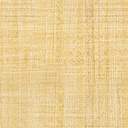 